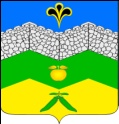 администрация адагумского сельского поселения крымского районаПОСТАНОВЛЕНИЕ от 02.12.2019г.	             № 192                                                          хутор  Адагум            Об утверждении Порядка формирования, утверждения и ведения планов закупок товаров, работ, услуг для обеспечения муниципальных нужд  Адагумского сельского поселения Крымского района	Руководствуясь надзорным актом Крымской межрайонной прокуратуры от 18 апреля 2019 года №7-01-2019/1359, положениями Постановления Правительства Российской Федерации от 21 ноября № 1043 «О требованиях к формированию, утверждению и ведению планов закупок товаров, работ, услуг для обеспечения нужд субъекта Российской Федерации и муниципальных нужд, а также требованиях к форме планов закупок товаров, работ, услуг»,  п о  с т а н о в л я ю:	1. Утвердить Порядок формирования, утверждения и ведения планов закупок товаров, работ, услуг для обеспечения муниципальных нужд  Адагумского сельского поселения Крымского района (приложение).	2. Постановление администрации Адагумского сельского поселения Крымского района от 14 декабря 2015 года № 318 «О требованиях к формированию, утверждению и ведению планов закупок товаров, работ, услуг для обеспечения муниципальных нужд, а также требованиях к форме планов закупок товаров, работ, услуг» и постановление администрации Адагумского сельского поселения Крымского района от 21 июня 2017 года № 68 «О внесении изменений в постановление администрации  Адагумского сельского поселения Крымского района от 14 декабря 2015 года № 318 «О требованиях к формированию, утверждению и ведению планов закупок товаров, работ, услуг для обеспечения муниципальных нужд, а также требованиях к форме планов закупок товаров, работ, услуг» - признать утратившими силу.       	3.  Ведущему специалисту администрации Адагумского сельского поселения Крымского района Е.Г. Медведевой обнародовать настоящее постановление и разместить на официальном сайте администрации Адагумского сельского  поселения  Крымского  района  в сети «Интернет».	4. Контроль за выполнением настоящего постановления оставляю за собой.       	 5.  Постановление вступает в силу со дня официального обнародования.Глава Адагумского сельского поселения Крымского района                                                                   А.В.Грицюта                                                                       ПРИЛОЖЕНИЕ № 1                                                                           к постановлению  администрации                                                                           Адагумского сельского поселения                                                                                                          Крымского района                                                                                     от 02.12.2019г. №192Порядок формирования, утверждения и ведения планов закупок товаров, работ, услуг для обеспечения муниципальных нужд  Адагумского сельского поселения Крымского района1. Порядок формирования, утверждения и ведения планов закупок товаров, работ, услуг для обеспечения муниципальных нужд администрации Адагумского сельского поселения Крымского района (далее - Порядок) определяет процедуру формирования, утверждения и ведения планов закупок товаров, работ, услуг для обеспечения муниципальных нужд администрации Адагумского сельского поселения Крымского района (далее соответственно - план закупок, закупки) в соответствии с Федеральным законом от 5 апреля 2013 года N 44-ФЗ "О контрактной системе в сфере закупок товаров, работ, услуг для обеспечения государственных и муниципальных нужд" (далее - Федеральный закон).2. Порядок в течение 3 дней со дня его утверждения подлежит размещению в единой информационной системе в сфере закупок, в информационно-телекоммуникационной сети Интернет для размещения информации о размещении заказов на поставки товаров, выполнение работ, оказание услуг www.zakupki.gov.ru (далее - единая информационная система).3. Планы закупок утверждаются в течение 10 рабочих дней:1) муниципальными заказчиками, действующими от имени администрации Адагумского сельского поселения Крымского района (далее - муниципальные заказчики) - со дня доведения до соответствующего муниципального заказчика объема прав в денежном выражении на принятие и (или) исполнение обязательств в соответствии с бюджетным законодательством Российской Федерации;2) бюджетными учреждениями, созданными администрацией Адагумского сельского поселения Крымского района, за исключением закупок, осуществляемых в соответствии с частями 2 и 6 статьи 15 Федерального закона, - после утверждения плана финансово-хозяйственной деятельности;3) автономными учреждениями, созданными администрацией Адагумского сельского поселения Крымского района, муниципальными унитарными предприятиями, имущество которых принадлежит на праве собственности администрации Адагумского сельского поселения Крымского района, в случае, предусмотренном частью 4 статьи 15 Федерального закона, - после заключения соглашения о предоставлении субсидии на осуществление капитальных вложений в объекты капитального строительства муниципальной собственности или приобретение объектов недвижимого имущества в муниципальную собственность (далее - субсидии). При этом в план-график закупок включаются только закупки, которые планируется осуществлять за счет субсидий;4) бюджетными, автономными учреждениями, созданными администрацией Адагумского сельского поселения Крымского района, муниципальными унитарными предприятиями, в случаях, предусмотренных частью 6 статьи 15 Федерального закона, со дня доведения до соответствующего юридического лица объема прав в денежном выражении на принятие и (или) исполнение обязательств в соответствии с бюджетным законодательством Российской Федерации;5) муниципальными унитарными предприятиями, за исключением закупок, осуществляемых в соответствии с частями 2.1 и 6 статьи 15 Федерального закона, со дня утверждения планов финансово-хозяйственной деятельности.4. Планы закупок для обеспечения муниципальных нужд администрации Адагумского сельского поселения Крымского района формируются лицами, указанными в пункте 3 Порядка, на очередной финансовый год или очередной финансовый год и плановый период по форме, утвержденной  постановлением Правительства Российской Федерации от 21 ноября 2013 года N 1043 «О требованиях к формированию, утверждению и ведению планов закупок товаров, работ, услуг для обеспечения нужд субъекта Российской Федерации и муниципальных нужд, а также требованиях к форме планов закупок товаров, работ, услуг», с учетом следующих положений:1) заказчики, указанные в подпункте 1 пункта 3 Порядка, - в сроки, установленные главными распорядителями средств бюджета администрации Адагумского сельского поселения Крымского района:формируют планы закупок исходя из целей осуществления закупок, определенных с учетом положений статьи 13 Федерального закона, и представляют их главным распорядителям в установленные ими сроки для формирования на их основании в соответствии с бюджетным законодательством Российской Федерации обоснований бюджетных ассигнований на осуществление закупок;корректируют при необходимости по согласованию с главными распорядителями планы закупок в процессе составления проектов бюджетных смет и представления главными распорядителями при составлении проекта закона (решения) о бюджете обоснований бюджетных ассигнований на осуществление закупок в соответствии с бюджетным законодательством Российской Федерации;при необходимости уточняют сформированные планы закупок, после их уточнения и доведения до муниципального заказчика объема прав в денежном выражении на принятие и (или) исполнение обязательств в соответствии с бюджетным законодательством Российской Федерации утверждают в сроки, установленные пунктом 3 Порядка, сформированные планы закупок и уведомляют об этом главного распорядителя;2) учреждения, указанные в подпункте 2 пункта 3 Порядка, в сроки, установленные органами, осуществляющими функции и полномочия их учредителя:формируют планы закупок при планировании в соответствии с законодательством Российской Федерации их финансово-хозяйственной деятельности и представляют их органам, осуществляющим функции и полномочия их учредителя, для учета при формировании обоснований бюджетных ассигнований в соответствии с бюджетным законодательством Российской Федерации;корректируют при необходимости по согласованию с органами, осуществляющими функции и полномочия их учредителя, планы закупок в процессе составления проектов планов их финансово-хозяйственной деятельности и представления в соответствии с бюджетным законодательством Российской Федерации обоснований бюджетных ассигнований;при необходимости уточняют планы закупок, после их уточнения и утверждения планов финансово-хозяйственной деятельности утверждают в сроки, установленные пунктом 3Порядка, сформированные планы закупок и уведомляют об этом орган, осуществляющий функции и полномочия их учредителя;3) юридические лица, указанные в подпункте 3 пункта 3 Порядка:формируют планы закупок в сроки, установленные главными распорядителями, после принятия решений (согласования проектов решений) о предоставлении субсидий на осуществление капитальных вложений;уточняют при необходимости планы закупок, после их уточнения и заключения соглашений о предоставлении субсидий на осуществление капитальных вложений утверждают в сроки, установленные пунктом3Порядка, планы закупок;4) юридические лица, указанные в подпункте 4 пункта 3Порядка:формируют планы закупок в сроки, установленные главными распорядителями, после принятия решений (согласования проектов решений) о подготовке и реализации бюджетных инвестиций в объекты капитального строительства муниципальной собственности администрации Адагумского сельского поселения Крымского района или приобретении объектов недвижимого имущества в муниципальную собственность администрации Адагумского сельского поселения Крымского района;уточняют при необходимости планы закупок, после их уточнения и доведения на соответствующий лицевой счет по переданным полномочиям объема прав в денежном выражении на принятие и (или) исполнение обязательств в соответствии с бюджетным законодательством Российской Федерации утверждают в сроки, установленные пунктом 3 Порядка, планы закупок;5) муниципальные унитарные предприятия, указанные в подпункте 5 пункта 3 настоящего документа:формируют планы закупок при планировании в соответствии с законодательством Российской Федерации их финансово-хозяйственной деятельности и представляют их органам, осуществляющим полномочия собственника имущества в отношении предприятия, в установленные ими сроки;уточняют при необходимости планы закупок, после их уточнения и утверждения плана (программы) финансово-хозяйственной деятельности предприятия утверждают в сроки, установленные пунктом 3 настоящего документа, планы закупок.5. План закупок на очередной финансовый год и плановый период разрабатывается путем изменения параметров очередного года и первого года планового периода утвержденного плана закупок и добавления к ним параметров второго года планового периода.6. План закупок формируется на срок, на который принимается решение Совета Адагумского сельского поселения Крымского района о бюджете  Адагумского сельского поселения Крымского района.7. В планы закупок муниципальных заказчиков в соответствии с бюджетным законодательством Российской Федерации, а также в планы закупок юридических лиц, указанных в подпунктах 2,3 и 5 пункта 3 Порядка, включается информация о закупках, осуществление которых планируется по истечении планового периода. В этом случае информация вносится в планы закупок на весь срок планируемых закупок с учетом положений Порядка.8. Лица, указанные в пункте 3 настоящего Порядка, ведут планы закупок в соответствии с положениями Федерального закона и настоящего Порядка. Основаниями для внесения изменений в утвержденные планы закупок в случае необходимости являются:а) приведение планов закупок в соответствие с утвержденными изменениями целей осуществления закупок, определенных с учетом положений статьи 13 Федерального закона и установленных в соответствии со статьей 19 Федерального закона требований к закупаемым товарам, работам, услугам (в том числе предельной цены товаров, работ, услуг) и нормативных затрат на обеспечение функций муниципальных органов и подведомственных им казенных учреждений;б) приведение планов закупок в соответствие с решениями Совета Адагумского сельского поселения Крымского района о внесении изменений в решения Совета Адагумского сельского поселения Крымского района о бюджете Адагумского сельского поселения Крымского района на текущий финансовый год;в) реализация федеральных законов, решений, поручений, указаний Президента Российской Федерации, решений, поручений Правительства Российской Федерации, законов субъектов Российской Федерации, решений, поручений высших исполнительных органов государственной власти субъектов Российской Федерации, муниципальных правовых актов, которые приняты после утверждения планов закупок и не приводят к изменению объема бюджетных ассигнований, утвержденных законом (решением) о бюджете;г) реализация решения, принятого муниципальным заказчиком или юридическим лицом по итогам обязательного общественного обсуждения закупок;д) использование в соответствии с законодательством Российской Федерации экономии, полученной при осуществлении закупок;е) выдача предписания органами контроля, определенными статьей 99 Федерального закона, в том числе об аннулировании процедуры определения поставщиков (подрядчиков, исполнителей);ж) иные случаи, установленные администрацией Адагумского сельского поселения Крымского района в порядке формирования, утверждения и ведения планов закупок.9. В план закупок включается информация о закупках, извещение об осуществлении которых планируется разместить либо приглашение принять участие в определении поставщика (подрядчика, исполнителя) которых планируется направить в установленных Федеральным законом случаях в очередном финансовом году и (или) плановом периоде, а также информация о закупках у единственного поставщика (подрядчика, исполнителя), контракты с которым планируются к заключению в течение указанного периода.10. Информация о закупке, предусматривающей заключение энергосервисного контракта, включается в план закупок отдельно от закупок товаров, работ, услуг, относящихся к сфере деятельности субъектов естественных монополий, услуг по водоснабжению, водоотведению, теплоснабжению, газоснабжению, по подключению (присоединению) к сетям инженерно-технического обеспечения по регулируемым в соответствии с законодательством Российской Федерации ценам (тарифам), а также от закупок электрической энергии, мазута, угля и закупок топлива, используемого в целях выработки энергии.11. Формирование, утверждение и ведение планов закупок юридическими лицами, указанными в подпункте 4 пункта 3 настоящего Порядка, осуществляются от лица органов местного самоуправления Адагумского сельского поселения Крымского района, передавших этим лицам полномочия муниципального заказчика.12. Утвержденный план закупок подлежит размещению в единой информационной системе в течение трех рабочих дней со дня утверждения или изменения такого плана, за исключением сведений, составляющих государственную тайну.13. Заказчики также вправе размещать планы закупок на своих сайтах в информационно-телекоммуникационной сети Интернет (при их наличии), а также опубликовывать в любых печатных изданиях.Ведущий специалист администрации Адагумского сельского поселения                                               С.П.Кулинич